Books Cataloging Guide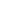 Fixed Fields:Variable Length Fields:
010	Add if available. Do not delete.[LCCN Library of Congress Control Number] 		Format: 010__ 2018028578015    	Delete.020 	Add or delete as necessary. [ISBN] [Enter without hyphens]Delete ISBNs for electronic formats from the regular print bib record.Delete ISBNs for large print from the regular print bib record.Delete ISBNs for board books from the regular print bib record.Do not shorten or abbreviate information past the ISBN number. (Example: hardcover to hc.)Delete price from ISBN field.Format: 020__ 9781454933595 |q (hardcover)040	Keep. [Cataloging source]041	Keep. [Language codes if there is more than one language used] (see code list)043	Keep. [Geographic area code]050	Delete. [Library of Congress call number]

082	Keep. [Dewey Decimal Number] 
092	Keep unless this is identical to the 082 field. [Dewey Decimal Number] 

100 	Add first author (if available). Additional authors, illustrators, etc. add as 700s. Verify against authority record.
	Format: 100 1_ Thompson, Kelly, |d 1976- |e illustrator.	Format: 100 1_ Jung, C. G. |q (Carl Gustav), |d 1875-1961, |e author.110	Change to 710 2_ [Group name]. [Verify against authority record].
240	Convert to 730 or 740 field. [Uniform title]
245	Required. Compare to title page. [Title and statement of responsibility.]First indicator is 1 if there is a 100 or 110 field. It is 0 if there is not one of these fields.Second indicator shows how many characters to skip over to index the first significant word in the title. Subfield b lists the item's subtitle. It is always preceded by a colon :Subfield h shows the GMD. Print materials do not have GMDs.Remove |h[large print]  it is not a valid GMD.Subfield n lists the volume number. It is always preceded by a period.Subfield p lists the title of a part of a multi-part set. It is always preceded by a period.Subfield c lists the people or organizations responsible for creating the item. It is always preceded by a slash “/”.Format: 245 1_ Superman/Wonder Woman.|nVolume 1. |pPower Couple /|cCharles Soule ; illustrated by Tony Daniel.245 13 An encyclopedia of Tolkien : |b the history and mythology that inspired Tolkien's world / |c David Day.

246	Add for other titles if different from title page [see 246 field example sheet]
Add for partial titlesAdd for spine titles or cover titles if different from title pageAdd for parallel titlesAdd for alternative or expanded forms of words (e.g. Force Ten from Navarone, Force 10 from Navarone.)

250	Include if available. [Edition statement, e.g.: Library edition].


260	Required. [Place of publication]Format: 260 __ San Diego, CA : |b Canterbury Classics, |c c2019.263  Delete.264  Keep.

300	Required. [Description]Include pagination count.If pages are not numbered use “1 volume (unpaged)”Include types of illustrations, maps, etc.  Do not abbreviate. This information should also be coded in the fixed field Ills.Include height of book measured in cm.Include a +|e with to list any included materials.Format: 300 __ 544 pages : |b illustrations, maps ; |c 24 cm + |e 1 music CD.336	Keep. [RDA content]337	Keep. [RDA media338	Keep. [RDA carrier]440	Change to a 490 and/or 8XX.490	Add as found on item. [Series title]
1st indicator is 0 if the series is not found in the authority file. 1st indicator is 1 if the series is traced in an 800 or 830 field.In many records you will find 490 and 830 fields that are identical. Leave these fields as you find them.If you find a record with only a 490 or 830, leave the field as is. There is no need to create a duplicate field.Format:490 1_ Dune chronicles ; |v book 1490 0_ US-States ; |v no. 145XX	Include a 500 or 504 if bibliographical reference and/or index are included. Add other important notes as necessary.500	Includes index. Check that Indx: 1.504	Includes bibliographical references.  Check that Cont: b[Note: lists of websites count as bibliographical references.]504	Includes bibliographical references (pages xxx-xxx) and index. Check that Cont: b Check that Indx: 1.521	Add only if specified on item. [Target audience]
1st indicator is 1 if specifying an age level. 1st indicator is 2 if specifying a grade level.
520	Required for children’s materials. [Summary].505	Add if item is a collection of short stories, essays, etc. or other chapter information cataloger believes important.  [Enhanced contents note.]Format:505 00 |t The murders in the Rue Morgue / |r Edgar Allan Poe -- |t The stolen cigar case / |r Bret Harte –600, 610, 630, 650, 655 Fields –Each bib record should have at least two 6XX subject headings whenever possible. Verify subject headings against authority records.Delete any 6XX fields with the second indicator of 2, 3, 4, 5, 6, or 8.Delete FAST subject headings, with |2 fastDelete BISAC subject headings with |2 bisacDelete Sears subject headings with |2 searsFor Spanish language materials, Keep Spanish language headings with |2 bidex or |2 qslpChange any 6XX fields with the second indicator of 1 to second indicator of 0 and change the subfield |v to its Juvenile form. (Unless this creates duplicate subject headings).For Spanish language materials include 650 _7 Materiales en español. |2 bidex600	Subjects (Names).

630	Subjects (Titles).

650	Subjects (Topical).

700	Add as necessary. [Additional names]Add 700 fields for names of people who have made a significant contribution to the item, as long as they are not already covered by a 100 or 110 field. Please keep the number of 700 fields within reasonable limits. We do not have the time to add dozens of names to a record.Some common 700s are Illustrators, Photographers, etc.
730	Add uniform title if necessary. Verify against authority record if possible.	Format:	730 0_ Luftslottet som sprängdes. |l English776	Delete. [Other available formats]
800	Add as indicated by authority record. [Series title. Author main entry]

830	Add as indicated by authority record. [Series title. Title main entry]

856	Delete 856 fields for print materials unless URL leads to supplementalinformation (not sales pages, tables of contents, etc.) If you leave an 856 for print materials code the indicators as 856 42.Type : aElvl : I
[blank] if DLC recordSrce: d
[blank] if DLC recordAudn:
[blank]-adult
j-juvenileCtrl: [blank]Lang: eng
(see code list for
other languages)BLvl: mForm: [blank]
d-large printConf:
0-Not a conference pub.
1-Conference pub.Biog:
a-autobiography
b-biography
c-collective biographyMRec:[blank]Ctry:
(see code list)Cont:
b-bibliography
6-graphic novelGPub:[blank]-not govt.
f-federal govt
s-state govt
l-local govtLitF:
0-Nonfiction
1-Fiction
f-Fiction
j-Short stories
p-PoetryIndx:
0-No indexes
1-Index(es)Desc: aIlls:
a-illustrations
b-maps
f-plateso-photographsFest:0DtSt:
s-single date
r-reprint date,
original date
t-publication date,
copyright date
m-multiple datesDates:
current date,
original date